*Visits should take place during the calendar year in which the award is made.APPLICATION FORMLearned Societies Fellowships 2024Please complete every section and provide all the requested information in full.Data PrivacyPlease note that any personal data submitted to the University as part of the Bodleian Visiting Fellowship application process will be processed in accordance with the GDPR and related UK data protection legislation. For further information, please see the University’s Privacy Notice at: www.admin.ox.ac.uk/councilsec/compliance/gdpr/privacynotices/job/. The University’s Policy on Data Protection is available at: www.admin.ox.ac.uk/councilsec/compliance/gdpr/universitypolicyondataprotection/.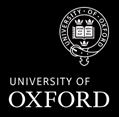 PERSONAL DETAILSPERSONAL DETAILSPERSONAL DETAILSPERSONAL DETAILSPERSONAL DETAILSPERSONAL DETAILSTitle (e.g. Dr, Ms, Mr)Forename(s)SurnameTitle (e.g. Dr, Ms, Mr)Forename(s)SurnameHome addressHome addressEmail addressEmail addressTelephone (or mobile)Telephone (or mobile)Institution of employment (include full address)Institution of employment (include full address)Job titleI am a member of (please√ as appropriate)I am a member of (please√ as appropriate) BSECS  The Georgian Group BSECS  The Georgian GroupDETAILS OF PROPOSED RESEARCHDETAILS OF PROPOSED RESEARCHDETAILS OF PROPOSED RESEARCHDETAILS OF PROPOSED RESEARCHName of Fellowship (please √ as appropriate) BSECS-Bodleian  Fellowship Dunscombe Colt Research Fellowship in Architectural History and Material Culture BSECS-Bodleian  Fellowship Dunscombe Colt Research Fellowship in Architectural History and Material Culture BSECS-Bodleian  Fellowship Dunscombe Colt Research Fellowship in Architectural History and Material CultureProject titleProposed start date* (Monday-Friday only)Proposed end date* (Monday-Saturday only)Bodleian Special Collections to be consulted during the FellowshipPlease be as specific as possiblePlease be as specific as possiblePlease be as specific as possibleREFEREE DETAILS (including email addresses)REFEREE DETAILS (including email addresses)Referee #1Referee #2Please return this completed form to fellowships@bodleian.ox.ac.uk, along with the following documents. Note: Each document must be sent as an individual pdf or Word file. Please do not combine all the documents into one pdf or Word file.      Your up-to-date curriculum vitae, maximum 3 pages      Two letters of recommendation: Your referees may email us directly.       A statement of the proposed research (1,200 words maximum). Ensure that your statement includes: a description of the project and its significance (approx. 1,000 words);a description of the specific Bodleian Libraries Special Collections to be consulted and outline of the plan of work for the fellowship period (not included in the word count); a brief proposal for engagement with the research community through an in-person workshop or online presentation (approx. 100 words). 